Department of Human Resources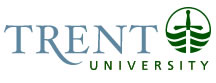 OPSEU Job DescriptionJob Title: 	Library Information Systems Administrator				Job Number: 	L-056							NOC: 	2171Band: 	10Department: 	Client Support and Technical Services					Supervisor Title: 	Client Support and Technical Services Librarian			Last Reviewed:         March 26, 2013Job PurposeMonitor, test and maintain the Integrated Library System (ILS) under the general guidance of the Client Support and Technical Services Librarian and in cooperation with Trent Information Technology Services. Provide technical support for the Library’s information systems and website. Support staff/users, clients, networked printers and other peripherals. Install and perform upgrades to ILS. Keep abreast of technological changes related to library systems.  Evaluate and recommend software/hardware and provide advice relating to other technical matters such as equipment, applications, etc. Adapt and create new scripts and software programs, as required. Introduce new hardware and software to users. Facilitate training through individual and group sessions. Maintain inventory of library equipment. Key ActivitiesUnder general direction, coordinates support of the Library’s information systems, website, and related systems and technologies. Coordinate the work of the Unit.Manage the Integrated Library System (ILS), perform account and service management of modules required for consistent and reliable running of library servers.Ensure monitoring of the ILS and library services for access. Troubleshoot and participate in on-call staff availability during off-hours for emergency support.Perform database administration duties, maintenance and upgrades for library system and related applications. Verify and monitor system backups and reports daily. Run and create customized reports as requested. Ensure that hardware/software for users is configured, installed and supported and that contact with external vendors for troubleshooting and support is maintained.Collaborate with key personnel in IT to optimize access and security of services, user information and library web servers. Serves as the primary liaison between staff and IT to resolve software/hardware problems affecting library services.Assist users with account, windows, and network access for use with library services in conjunction with IT.Customize public access catalogue and other web integrated applications and scripts.Arrange for the training of users of the library system and network in use of hardware/software/peripherals and other equipment and resources.Collaborate with library unit supervisors and library staff to establish procedures that meet defined and projected needs.Consult evaluate and advise on the purchasing of hardware/software/peripherals and other equipment and resources.Ensure that an inventory of hardware/software/peripherals and other equipment and resources used by staff and library users is maintained and organizes and arranges for disposal where required.Ensure that documentation is standardized, current and readily available for Unit staff and Library staff to consult.Develop and maintain web applications and social media applications related to the Library.Participate with others in the Library in the design, development, implementation and maintenance of the Library’s website.Provide workflow co-ordination of the Library Information Systems Associate, and student assistants, as appropriate.Works with the unit librarian to identify items for purchase and implementing and assessing any contracted services.Ensures student payroll is submitted as required and monitors the student payroll budget.Ensures the appropriate collection, analysis, and reporting of data required by the Library, University and other appropriate bodies is done where appropriate.Provides statistics for discrete operations upon request from the Unit librarian.Education General University Degree (3 year) in Computer Science. Experience Required3 years to 5 years (minimum).Responsibility for the Work of OthersDirect Responsibility Student Assistant - TechnicalIndirect ResponsibilityLibrary Information Systems AssociateAll Library staff Maintain control over timely updates (software) Determine who is granted permissions on various serversCommunicationInternal:With librarians, to discuss technical issuesWith library staff, to discuss reporting needs and resolve software problemsWith library patrons, to discuss technical problems and provide directionWith IT (Information Technology) staff, regarding network and server issuesWith Telecommunications staff, to check on network problems or changes to telephonesExternal:Technical Support departments to receive information to resolve hardware problemsVendors and suppliers to source prices and arrange delivery of goodsOther universities and colleges  to share knowledge of similar systemsMotor/ Sensory SkillsFine Motor Skills - Keyboarding, using mouseDexterity - Installing computer componentsCoordination - Movement of hardware, computers, boxes of paper and other equipmentHearing - Listening to problems, understanding, identifying problematic soundsVisual - Accurate reading of scripts and programs. EffortMental:Concentration, focus - To filter out unnecessary information, resolve the problem at hand and deal with interruptionsObservation - To identify problems with setup of software/hardware, reading manuals and emailListening - To gain information needed for problem solvingPerseverance - Typically, systems problems must be resolved, as quickly as possible                    Imagination - Problem resolution requires flexibility and non-trivial analysis skills	Physical:Climbing, walking - Regular on-site installations, consultations and repair work throughout the Library branches (maximum four levels)Lifting, carrying - Installation and/or removal of computers, printers, monitors, scannersStanding - Kiosk computer maintenanceWorking ConditionsPhysical:Strain - Lifting heavy boxes of paper and computer equipment causes muscle strain and over-usePersonal Injury - Electrical shock, eye strain, radiation from older equipment, cuts and bruises from working with equipment with sharp edgesDust - Working environment and equipmentPsychological:Responsibility - A lot of people depend and the Information Sytentems team and Library computer equipment. This places a high level of responsibility and urgency in problem resolution.Dealing with people - Providing customer service and being called in a variety of situationsInterruptions - Frequent interruptions require prioritization of tasks